16 января 2023 годСегодняшний «Разговор о важном» был посвящен важной, но очень печальной теме. В эти январские дни наша страна вспоминает страшные события, произошедшие в годы Великой Отечественной войны – блокаду Ленинграда. Окруженный город пытался выжить – просто выжить, физически, почти без еды, почти без электричества, порой без тепла в самый лютый мороз, под постоянными обстрелами мирных жителей. И это на протяжении почти 900 дней.Память о героическом прошлом очень важна для каждого из нас. Забыть о блокадном хлебе или о Дороге жизни – значит забыть о тех, благодаря кому мы живём в свободной и великой стране.Учащиеся нашей школы смотрели фильм о Тани Савичевой, о блокадном хлебе. Говорили о том, какой ценой досталась Ленинграду победа. Учащиеся с удовольствием слушали и принимали участие в разговоре, задавали вопросы.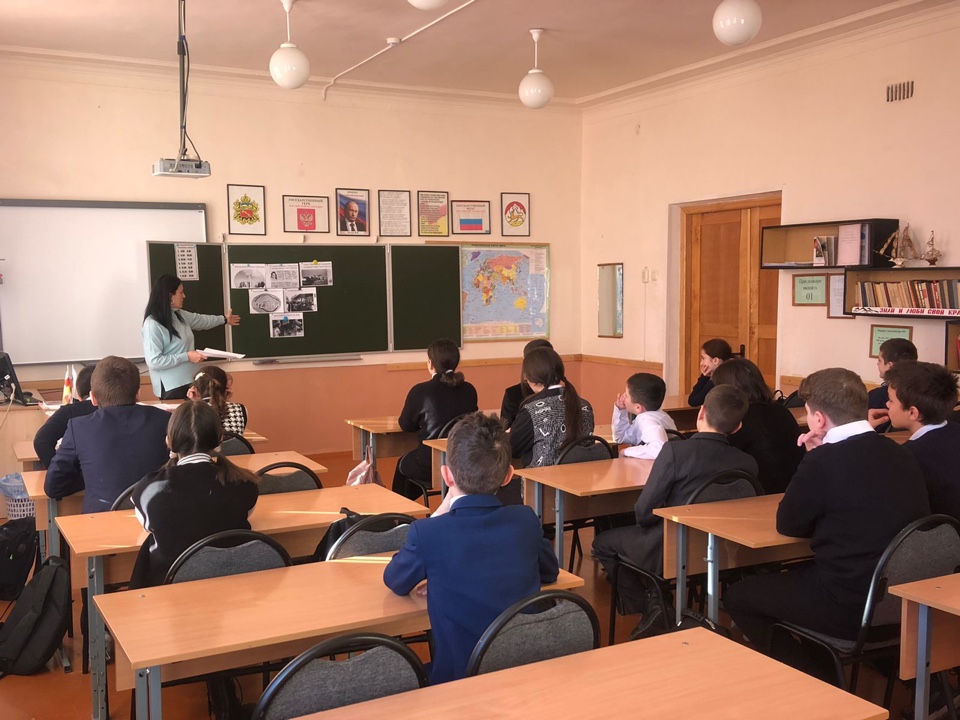 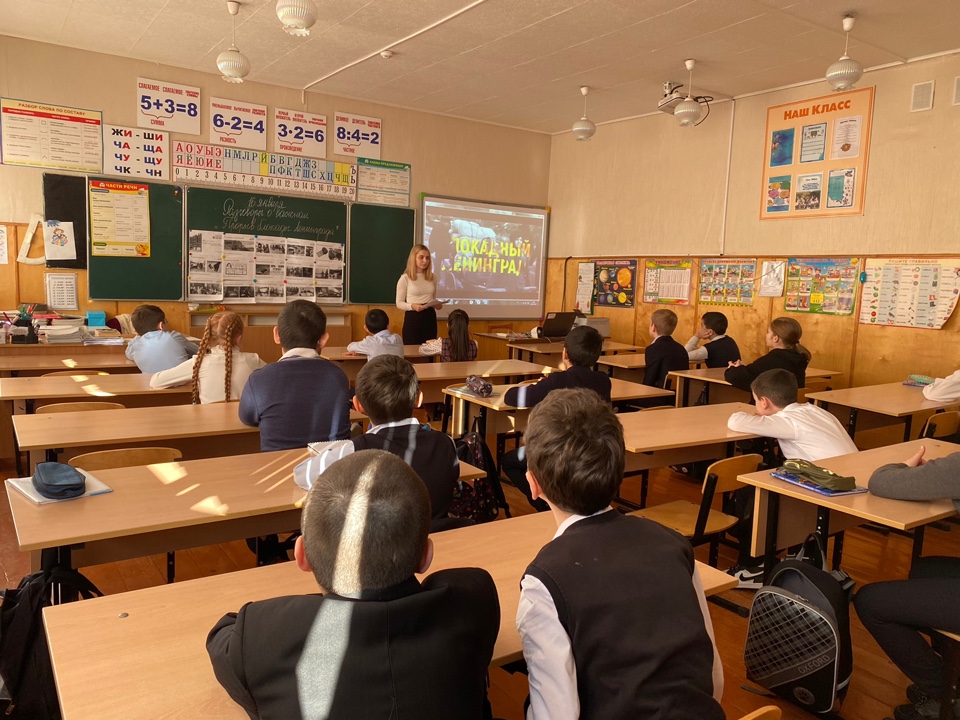 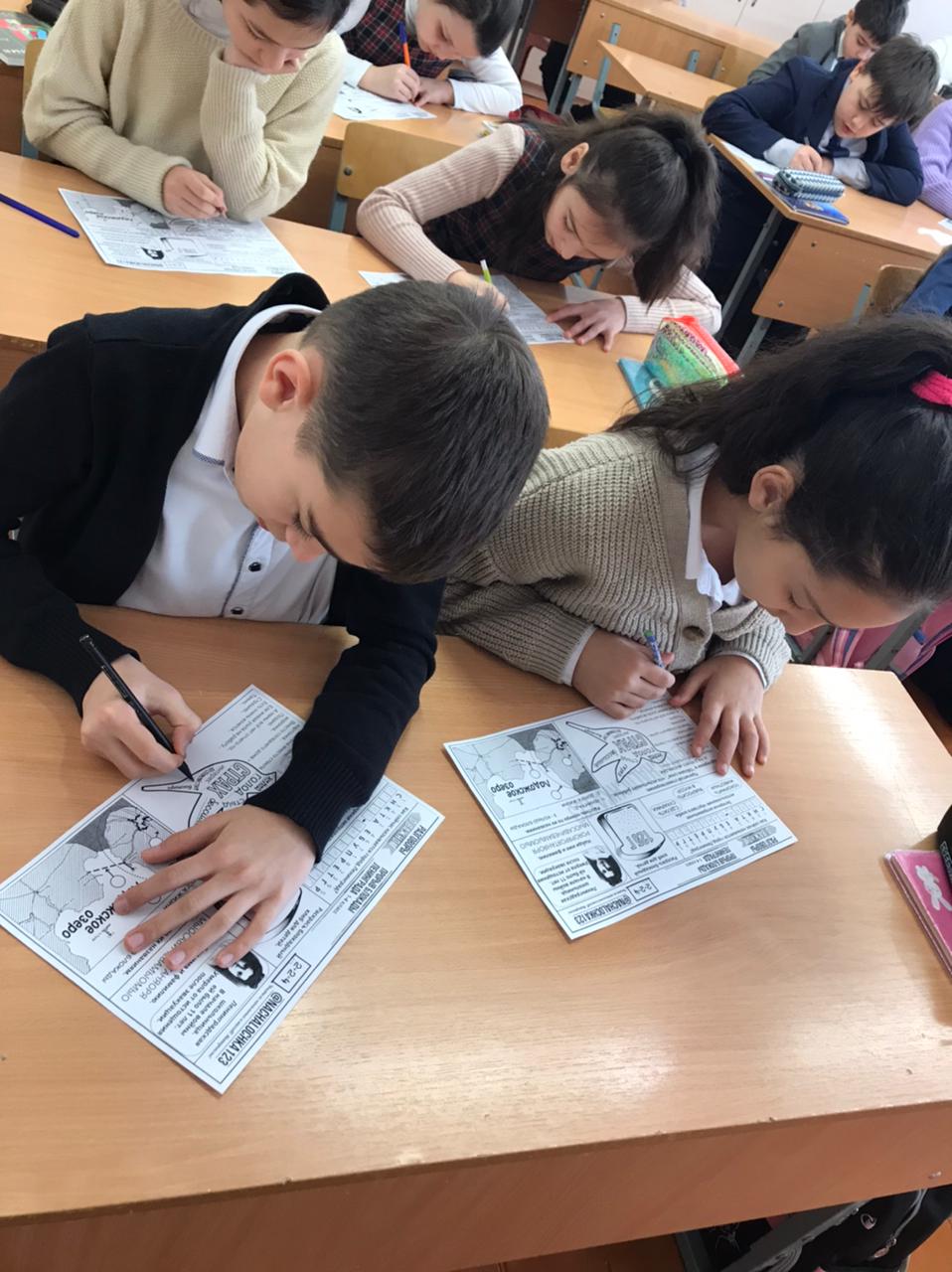 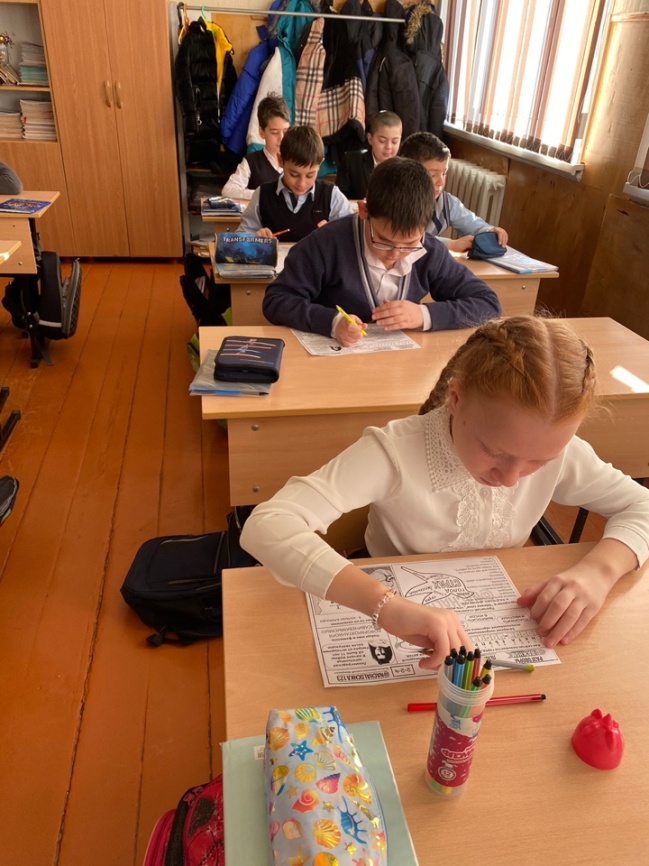 